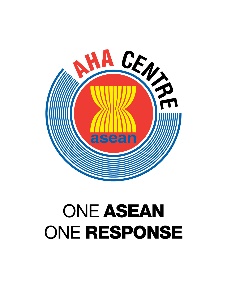 “UPDATE” NO______# TO AHA CENTRE1.	General InformationOffice Reference Number:From:To:Day / Date / Time:Disaster Event Name/ Location(s):2.	Submitting AuthorityNational Focal PointName:Designation:Institution:Address:Phone/ Fax:Email:#	Delete where applicable.3.	General Description of Disaster Event (Please state briefly the type(s) of hazard, the specific location(s), date, time and duration of impact, and the factors or circumstances that triggered or brought about the disaster event.)Impact on Human Lives (Please state briefly the estimated number of people affected, estimated number of people evacuated, the updateed number of dead, injured and missing persons, per disaster event location as appropriate)Impact on Housing, Property and Livelihoods (Please state briefly the estimated number of houses completely destroyed and damaged houses, the estimated cost of losses in housing, property and sources of livelihoods. Impact on Lifelines and Public Infrastructures (For lifelines, please state briefly the present state of water sources, power generation, telephone and other communication services, transportation services, among others. For public infrastructures, please indicate the condition of roads and bridges, major irrigation facilities, schools, hospitals and community health facilities, among others.)Impact on the Environment (Please describe any immediate, short-term or long-term impacts or consequences of the disaster event on the environment.)Immediate Needs (Please list in order of priority the specific needs to manage or cope with the current emergency.   This may include emergency response teams or expertise, emergency logistics, equipment and supplies, and water and sanitation facilities, among others.)Actions Taken (Please state the specific actions or steps taken by the Government to respond to the emergency situation, including any declaration of state of emergency. Indicate the national, local and international agencies or organisations and their respective resources that have been mobilised for disaster response.)Relevant Maps (Please attach the location maps of the disaster site(s). Indicate any websites where the maps could be viewed.)Signed bysignature(Name)[National Focal Point], [Party]